Решение № 84 от 27 сентября 2016 г. О ходе выполнения решений Совета депутатов муниципального округа Головинский принятых в I полугодии 2016 года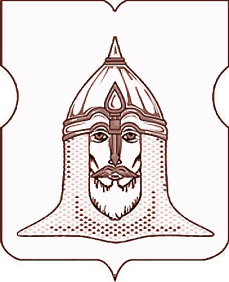 СОВЕТ ДЕПУТАТОВМУНИЦИПАЛЬНОГО ОКРУГА ГОЛОВИНСКИЙРЕШЕНИЕ 27 сентября 2016 года № 84О ходе выполнения решений Совета депутатов муниципального округа Головинский принятых в I полугодии 2016 годаСогласно пункту 7 части 4 статьи 12, пункту 4 части 1 статьи 15 Закона города Москвыот 6 ноября 2002 года № 56 «Об организации местного самоуправления в городе Москве», пункту 6 части 1 статьи 9, пункту 6 части 1 статьи 15 Устава муниципального округа Головинский, целях осуществления контроля исполнения решений Совета депутатов муниципального округа Головинский принятых в первом полугодии 2016 года, принимая во внимание информацию главы муниципального округа Головинский Архипцовой Н.В.Советом депутатов принято решение1.                  Информацию главы муниципального округа Головинский Архипцовой Н.В. о ходе выполнения решений Совета депутатов муниципального округа Головинский принятых в I полугодии 2016 года принять к сведению.
2.                  Отметить, что решения Совета депутатов муниципального округа Головинский за первое полугодие 2016 года  выполнены органами местного самоуправления в полном объеме.
3.                  Главе муниципального округа Головинский Архипцовой Н.В. с участием председателей комиссий Совета депутатов муниципального округа Головинский продолжать осуществлять контроль по выполнению решений принимаемых Советом депутатов муниципального округа Головинский.
4.                  Администрации муниципального округа Головинский разместить настоящее решение на официальном сайте органов местного самоуправления муниципального округа Головинский www.nashe-golovino.ru.
5.                  Настоящее решение вступает в силу со дня его принятия.
6.                  Контроль исполнения настоящего решения возложить на главу муниципального округа ГоловинскийАрхипцову Н.В. и председателя Регламентной комиссии - депутата Сердцева А.И.Главамуниципального округа Головинский                                          Н.В. Архипцова